แนวทางการจัดการเรื่องร้องเรียน การทุจริตและประพฤติมิชอบ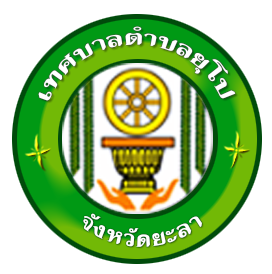 เทศบาลตำบลยุโป   อำเภอเมือง  จังหวัดยะลาคำนำ		แนวทางการจัดการเรื่องร้องเรียนการทุจริตและประพฤติมิชอบของเทศบาลตำบลยุโป อำเภอเมือง จังหวัดยะลา จัดทำขึ้นมาโดยมีวัตถุประสงค์เพื่อเป็นกรอบแนวทางการ ดำเนินงานเกี่ยวกับการจัดการเรื่องร้องเรียนของเจ้าหน้าที่หน่วยงาน และเพื่อให้สอดคล้องกับยุทธศาสตร์ชาติ ๒๐ ปี (พ.ศ.๒๕๖๑-๒๕๘๐) และยุทธศาสตร์ชาติว่าด้วยการป้องกันและปราบปรามการทุจริต ระยะที่ ๓ (พ.ศ. ๒๕๖๐-๒๕๖๔) ตลอดถึงการประเมินคุณธรรมและความโปร่งใสของหน่วยงานภาครัฐ (Integrity and Transparency Assessment : ITA) ดังนั้น เพื่อให้การดาเนินการเกี่ยวกับการจัดการเรื่องร้องเรียนการทุจริตที่อาจเกิดขึ้นได้ใน เทศบาลตำบลยุโปเป็นไปในทิศทางเดียวกัน เกิดประโยชน์ต่อการปฏิบัติราชการและ ประชาชน และอานวยความสะดวก ต่อเจ้าหน้าที่ผู้ปฏิบัติงาน จึงได้จัดทำแนวทางการจัดการเรื่องร้องเรียน        การทุจริตและประพฤติมิชอบของเทศบาลตำบลยุโป จังหวัดยะลา ทั้งนี้ เพื่อให้การจัดการร้องเรียนการทุจริตบรรลุผลสัมฤทธิ์ตามภารกิจ 											สำนักปลัดเทศบาล 											เทศบาลตำบลยุโป สารบัญเรื่อง 												หน้า ๑. หลักการและเหตุผล										  4 ๒. วัตถุประสงค์ 										 	  4 ๓. คำจำกัดความ										 	  4 ๔. ช่องทางการรับเรื่องร้องเรียน 									  5 ๕. แผนผังกระบวนการจัดการเรื่องร้องเรียนการทุจริต 						  5 ๖. ขั้นตอนการปฏิบัติงาน 									  6 ๗. การรับและตรวจสอบข้อร้องเรียนจากช่องทางต่าง ๆ						  6 ๘. หลักเกณฑ์ในการรับเรื่องร้องเรียน/แจ้งเบาะแสการทุจริตและประพฤติมิชอบ     			  6 ๙. การบันทึกข้อร้องเรียน   									  7 ๑๐. การประสานหน่วยงานเพื่อแก้ไขเรื่องร้องเรียนและการแจ้งกับผู้ร้องเรียน 			 	  7 ๑๑. การรายงานผลการจัดการข้อร้องเรียนของหน่วยงาน 						  7 ภาคผนวก แบบฟอร์มใบรับแจ้งเหตุเรื่องราวร้องเรียนการทุจริต 						  8๑. หลักการและเหตุผล 		การดำเนินงานด้านป้องกันและปราบปรามการทุจริตและประพฤติมิชอบ ให้สอดคล้องกับ ยุทธศาสตร์ชาติ ๒๐ ปี (พ.ศ.๒๕๖๑-๒๕๘๐) และยุทธศาสตร์ชาติว่าด้วยการป้องกันและปราบปรามการทุจริต ระยะที่ ๓ (พ.ศ.๒๕๖๐-๒๕๖๔) ตลอดถึงการประเมินคุณธรรมและความโปร่งใสของหน่วยงานภาครัฐ (Integrity and Transparency Assessment : ITA) เพื่อใช้เป็นเครื่องมือในการป้องกันและปราบปรามการทุจริตและประพฤติมิชอบ และกำหนดแนวทางการร้องเรียนการทุจริตของหน่วยงาน ถือว่าเป็นการดำเนินงานของหน่วยงานของรัฐที่เป็นไปตามพระราชกฤษฎีกาว่าด้วยหลักเกณฑ์และวิธีการบริหารจัดการบ้านเมืองที่ดี พ.ศ.๒๕๔๖ มาตรา ๘๓ กำหนดว่า “เมื่อส่วนราชการใดได้รับการติดต่อสอบถามเป็นหนังสือจากประชาชน หรือส่วนราชการด้วยกันเกี่ยวกับงานที่อยู่ในอำนาจหน้าที่ของส่วนราชการนั้น ให้เป็นหน้าที่ของส่วนราชการนั้นที่จะต้องตอบคำถามหรือแจ้งการดำเนินงานให้ทราบภายใน ๑๕ วัน หรือภายในระยะเวลาที่กำหนดบนพื้นฐานของธรรมาภิบาล (Good Governance)” ซึ่งอำนาจหน้าที่ดำเนินการเกี่ยวกับการจัดการเรื่องร้องเรียน การทุจริต การปฏิบัติหรือการละเว้นการปฏิบัติหน้าที่โดยมิชอบของเจ้าหน้าที่สังกัด เทศบาลตำบลยุโปที่จำเป็นต้อง ดำเนินการเพื่อตอบสนองความต้องการของประชาชนภายใต้หลักธรรมาภิบาล(Good Governance)๒.วัตถุประสงค์ 	๒.๑ เพื่อให้การดำเนินงานเกี่ยวกับการจัดการเรื่องร้องเรียนการทุจริตของเทศบาลตำบลยุโป มีขั้นตอนกระบวนการ และแนวทางในการปฏิบัติงานที่เป็นมาตรฐานเดียวกัน 	๒.๒ เพื่อให้มั่นใจว่ามีการปฏิบัติตามข้อกำหนด ระเบียบหลักเกณฑ์เกี่ยวกับการจัดการข้อร้องเรียนกำหนดไว้อย่างสม่ำเสมอและมีประสิทธิภาพ 	๒.๓ เพื่อพิทักษ์สิทธิของประชาชนและผู้ร้องเรียน/แจ้งเบาะแส ตามหลักธรรมาภิบาล (Good Governance) ๓. คำจำกัดความ 	เรื่องร้องเรียน หมายถึง ความเดือดร้อนเสียหายอันเกิดมาจากการปฏิบัติหน้าที่ต่าง ๆ ของเจ้าหน้าที่สังกัดเทศบาลตำบลยุโปเช่น การประพฤติมิชอบหรือมีพฤติการณ์ที่ส่อไปในทาง ทุจริต หรือพบความผิดปกติในกระบวนการจัดซื้อจัดจ้าง ของเทศบาลตำบลยุโป	ผู้ร้องเรียน/แจ้งเบาะแส หมายถึง ผู้พบเห็นการกระทำอันมิชอบด้านการทุจริต เช่น มีสิทธิ เสนอคำร้องเรียน/แจ้งเบาะแส ต่อเทศบาลตำบลยุโปหรือส่วนราชการที่เกี่ยวข้อง 	หน่วยรับเรื่องร้องเรียน/แจ้งเบาะแส หมายถึง ศูนย์ปฏิบัติการต่อต้านการทุจริตของเทศบาลตำบลยุโป 	การดำเนินการ หมายถึง การจัดการกับเรื่องร้องเรียน/แจ้งเบาะแส ตั้งแต่ต้นจนถึงการได้รับการแก้ไขหรือได้ข้อสรุป เพื่อแจ้งผู้ร้องเรียนกรณีที่ผู้ร้องเรียนแจ้งชื่อ ที่อยู่ชัดเจน ๔. ช่องทางการรับเรื่องร้องเรียนการทุจริต ๔.๑ ร้องเรียนด้วยตนเอง ณ สำนักงานเทศบาลตำบลยุโป๔.2 ทางเว็บไซต์ เทศบาลตำบลยุโป www.yupo.go.th หัวข้อ รายการการติดต่อ เลือก ร้องเรียนการทุจริต ๔.3 ทางโทรศัพท์ 073-270084 ๔.4 ทาง Facebook เทศบาลตำบลยุโป54.5 ทางศูนย์รับเรื่องราวร้องทุกข์ 4.6 ทางไปรษณีย์ส่งถึง นายเทศมนตรีตตำบลยุโป สำนักงานเทศบาลตำบลยุโป ม.1 ต.ยุโป อ.เมือง จ.ยะลา 95000๔.๗ กล่องรับฟังความคิดเห็น ๕.แผนผังกระบวนการจัดการเรื่องร้องเรียนการทุจริต ๖. ขั้นตอนการปฏิบัติงาน 	๖.๑ แต่งตั้งเจ้าหน้าที่ผู้รับผิดชอบของเทศบาลตำบลยุโป๗. การรับและตรวจสอบข้อร้องเรียนจากช่องทางต่าง ๆ 	เจ้าหน้าที่ผู้ที่รับผิดชอบดาเนินการตรวจสอบข้อร้องเรียนการทุจริตที่มายังเทศบาลตำบลยุโป จากช่องทางต่าง ๆ โดยมีข้อปฏิบัติดังนี้๘. หลักเกณฑ์ในการรับเรื่องร้องเรียน/แจ้งเบาะแสการทุจริตและประพฤติมิชอบ 	๘.๑ ใช้ถ้อยคำหรือข้อความสุภาพ ประกอบด้วย 		๑) ชื่อ ที่อยู่ของผู้ร้องเรียน/ผู้แจ้งเบาะแส 		๒) วัน เดือน ปี ของหนังสือร้องเรียน/ผู้แจ้งเบาะแส 		๓) ข้อเท็จจริง หรือพฤติการณ์ของเรื่องร้องเรียน/แจ้งเบาะแส ปรากฏอย่างชัดเจน ว่ามีมูล ข้อเท็จจริงหรือชี้ช่องทางแจ้งเบาะแสเกี่ยวกับการทุจริตของเจ้าหน้าที่ชัดเจนเพียงพอที่จะสามารถดำเนินการสืบสวน/สอบสวน 		๔) ระบุพยาน เอกสาร พยานวัตถุและพยานบุคคล (ถ้ามี) ๘.๒ ข้อร้องเรียน/แจ้งเบาะแส ต้องเป็นเรื่องจริงที่มีมูลเหตุ มิได้หวังสร้างกระแสหรือสร้างข่าวหรือเสียหายต่อบุคคลหรือหน่วยงานที่เกี่ยวข้อง ๘.๓ เป็นเรื่องที่ผู้ร้องเรียน/แจ้งเบาะแส ได้รับความไม่ชอบธรรม อันเนื่องมาจากการปฏิบัติ หน้าที่ต่าง ๆ     ของเจ้าหน้าที่สังกัด เทศบาลตำบลยุโป ๘.๔ เรื่องที่ผู้ร้องเรียน/แจ้งเบาะแสที่ข้อมูลไม่ครบถ้วน ไม่เพียงพอหรือไม่สามารถหาข้อมูล เพิ่มเติมได้ในการดำเนินการตรวจสอบข้อเท็จจริง สืบสวน สอบสวน ให้ยุติเรื่อง หรือรับทราบเป็นข้อมูลเก็บ เป็นฐานข้อมูล ๘.๕ ให้เป็นคำร้องเรียนที่เข้าลักษณะดังต่อไปนี้ 	๑) คำร้องเรียน/แจ้งเบาะแส ที่เป็นบัตรสนเท่ห์ เว้นแต่บัตรสนเท่ห์ระบุพยานหรือ หลักฐานแวดล้อมชัดเจน และเพียงพอที่จะทำการสืบสวน ต่อไปได้ ซึ่งเป็นไปตามมติคณะรัฐมนตรี เมื่อวันที่ ๒๒ ธันวาคม ๒๕๕๑ จึงจะได้รับไว้พิจารณาเป็นการเฉพาะเรื่อง 	๒) คำร้องเรียน/แจ้งเบาะแสที่เข้าสู่กระบวนการยุติธรรมแล้ว หรือเป็นเรื่องที่ศาลได้ มีคำพิพากษาหรือคำสั่งที่สุดแล้ว 	๓) เรื่องร้องเรียน/แจ้งเบาะแส ที่อยู่ในอานาจหน้าที่ของหน่วยงานที่มีหน้าที่ รับผิดชอบ โดยตรงหรือองค์กรอิสระที่กฎหมายกำหนดเป็นการเฉพาะ เว้นแต่คำร้องจะระบุว่าหน่วยงาน ดังกล่าวไม่ดำเนินการหรือดำเนินการแล้วยังไม่มีผลความคืบหน้า ทั้งนี้ ขึ้นอยู่ในดุลยพินิจของผู้บังคับบัญชา 	๔) คำร้องเรียนแจ้งเบาะแส ที่เกิดจากการโต้แย้งสิทธิระหว่างบุคคลด้วยกัน นอกเหนือจากหลักเกณฑ์ดังกล่าวข้างต้นแล้ว ให้อยู่ในดุลยพินิจของผู้บังคับบัญชาว่า จะได้รับไว้พิจารณาหรือไม่เป็นเรื่องเฉพาะกรณี ๙. การบันทึกข้อร้องเรียน 	๑) กรอกแบบฟอร์มบันทึกข้อร้องเรียน โดยรายละเอียด คือ ชื่อ-สกุล ผู้ร้องเรียน ที่อยู่ หมายเลขติดต่อกลับ เรื่องร้องเรียนการทุจริต พฤติการณ์ที่เกี่ยวข้องและสถานที่เกิดเหตุ 	๒) ทุกช่องทางที่มีการร้องเรียน เจ้าหน้าที่ต้องบันทึกข้อร้องเรียนลงในสมุดรับเรื่องร้องเรียน          การทุจริตของเทศบาลตำบลยุโป ๑๐. การประสานหน่วยงานเพื่อแก้ไขเรื่องร้องเรียนและการแจ้งกับผู้ร้องเรียน 	๑) หากเรื่องร้องเรียนอยู่อำนาจหน้าที่กองหรือสำนักใด ให้หน่วยงานนั้นรายงานผลให้ผู้ ร้องเรียนทราบโดยตรงภายใน ๑๕ วัน นับแต่วันที่ได้รับเรื่องร้องเรียนและสำเนาให้เจ้าหน้าที่ผู้รับผิดชอบ จำนวน ๑ ชุด เพื่อจะได้รวบรวมสรุปรายงานรายไตรมาสต่อไป 	๒) หากเรื่องร้องเรียนนั้นผู้บังคับบัญชามอบหมายให้เจ้าหน้าที่ผู้รับผิดชอบดำเนินการโดยตรง        ให้รายงานผู้ร้องเรียนภายใน ๑๕ วันนับแต่วันที่ได้รับเรื่องร้องเรียน ๑๑. การรายงานผลการจัดการข้อร้องเรียนของหน่วยงาน 	๑) รวบรวมและรายงานสรุปการจัดการข้อร้องเรียนประจำไตรมาสมารายงานให้นายกเทศมนตรี ตำบลยุโปทราบทุกไตรมาส 	๒) รวบรวมรายงานสรุปข้อร้องเรียน หลังจากสิ้นปีงบประมาณนามาวิเคราะห์การจัดการ ข้อร้องเรียนในภาพรวมของหน่วยงาน เพื่อใช้เป็นแนวทางในการแก้ไข ปรับปรุง พัฒนาองค์กรต่อไป แบบคำร้องเรียน/เบาะแส (ด้วยตนเอง)							เขียนที่................................................... 					วันที่................เดือน...................................พ.ศ.................... เรื่อง............................................................................................... เรียน นายกเทศมนตรียุโป ข้าพเจ้า..................................................................อายุ...........ปี อยู่บ้านเลขที่................หมู่ที่............ ตำบล......................อำเภอ.....................................จังหวัด..............................โทรศัพท์...................... มีความประสงค์ขอร้องเรียน/แจ้งเบาะแสต่อต้านการทุจริต เพื่อให้ เทศบาลตำบลยุโป พิจารณาดำเนิน การตรวจสอบหรือช่วยเหลือแก้ไขปัญหาในเรื่อง...................................................................................………………………………………………………………………………………………………………………………………………………………………………………………………………………………………………………………………………………………………………………………………………………………………………………………………………………………………………………………………………………………………………………………………………………………………………………………………………………………	ทั้งนี้ข้าพเจ้าขอรับรองว่าคำร้องเรียน/แจ้งเบาะแส ตามข้อความข้างต้นเป็นจริงทุกประการ โดย ข้าพเจ้าขอส่งเอกสารหลักฐานประกอบการร้องเรียน/แจ้งเบาะแส (ถ้ามี) ได้แก่ ๑)...........................................................................................จำนวน ......................ชุด ๒)...........................................................................................จำนวน ......................ชุด ๓)...........................................................................................จำนวน ......................ชุด 	จึงเรียนมาเพื่อโปรดพิจารณาดาเนินการต่อไปขอแสดงความนับถือ(ลงชื่อ)......................................................         (.....................................................)ทุจริตและประพฤติมิชอบคำว่า "ทุจริต" ดามประมวลฎหมายอาญา มาครา 1 (1) หมายถึง "เพื่อแสวงหาประโยชน์ที่มิควรได้ โดยชอบด้วยกฎหมายสำหรับตนเองหรือผู้อื่น"คำว่า "ทุจริดต่อหน้าที่" ตามพระราชบัญญัติประกอบรัฐธรรมนูญ ว่าด้วยการป้องกันและปราบปรามการทุจริต พ.ศ.2542 มาตรา4 หมายถึง "การปฏิบัติหรือละเว้นการปฏิบัติอย่างใดในตำแหน่ง หรือละเว้นการปฏิบัติอย่างใดในพฤดิการณ์ที่อาจทำให้ผู้อื่นเชื่อว่ามีดำแหน่งหรือหน้าที่ ทั้งที่ดนมีได้มีตำแหน่งหรือหน้าที่อำนาจในตำแหน่งหน้าที่ ทั้งนี้ เพื่อแสวงหาประโยชน์ที่มิควรได้โดยชอบสำหรับตนเองหรือผู้อื่น” คำว่า "มิชอบ" หมายความว่า "ไม่เป็นไปตามกฎหมาย ระเบียบของทางราชการ คำสั่งของผู้บังคับบัญชา มติคณะรัฐมนตรี แบบธรรมเนียมของทางราชการ หรือตามทำนองคลองธรรม คือไม่เป็นไปตามทางที่ถูกที่ควร"คำว่า "คอร์รับชั่น" มาจากภาษาอังกฤษว่า "Corrupt" ซึ่งแปลว่า "คดโกง กินสินบน เหลวแหลก ต่ำช้า ชั่ว ไม่บริสุทธิ์"คำว่า "Corruption" แปลว่า "ความเสื่อมเสีย ความเสื่อมทราม ความเน่าเปื่อย ผุพัง"ข้อกฎหมายที่เกี่ยวข้องกับคำว่า "ทุจริตและประพฤดิมิชอบ"มาตรา 147 ตามประมวลกฎหมายอาญา บัญญัติว่า "ผู้ใดเป็นเจ้าพนักงาน มีหน้าที่ซื้อ ทำ จัดการหรือรักษาทรัพย์ใด เบียดบังทรัพย์นั้นเป็นของตน หรือเป็นของผู้อื่นโดยทุจริต หรือยอมให้ผู้อื่นเอาทรัพย์นั้นเสียต้องระวางโทษจำคุกตั้งแต่ห้าปีถึงยี่สิบปี หรือจำคุกตลอดชีวิต และปรับตั้งแต่สองพันบาทถึงสี่หมื่นบาท"มาตรา 157 ตามประมวลกฎหมายอาญา บัญญัติว่า "ผู้ใดเป็นเจ้าพนักงาน ปฏิบัติหรือละเว้นการปฏิบัติหน้าที่โดยมิชอบ เพื่อให้เกิดความเสียหายแก่ผู้หนึ่งผู้ใด หรือปฏิบัติ หรือละเว้นการปฏิบัติหน้าที่โดยทุจริตต้องระวางโทษจำคุกตั้งแต่หนึ่งปีถึงสิบปี หรือปรับตั้งแต่สองพันบาทถึงสองหมื่นบาท หรือทั้งจำทั้งปรับ"มาตรา 82 แห่งพระราชบัญญัติระเบียบข้าราชการพลเรื่อน พ.ศ.2535 บัญญัติไว้ว่า " ข้าราชการพลเรือนสามัญต้องปฏิบัติหน้าที่ราชการด้วยความซื่อสัตย์สุจริตและเที่ยงธรรม	ห้ามมิให้อาศัยหรือยอมให้ผู้อื่นอาศัยอำนาจหน้าที่ราชการของตน ไม่ว่าจะโดยทางตรงหรือทางอ้อมหาประโยชน์ให้แก่ตนเองหรือผู้อื่น	การปฏิบัติหรือละเว้นการปฏิบัติหน้าที่ราชการโดยมิชอบ เพื่อให้ตนเองหรือผู้อื่นได้ประโยชน์ที่มิควรได้ เป็นการทุจริตต่อหน้าที่ราชการ และเป็นความผิดวินัยอย่างร้ายแรง"การทุจริตและประพฤติมิชอบต่อหน้าที่ราชการ มีองค์ประกอบ 3 ประการ คือ1. มีหน้าที่ราชการที่จะต้องปฏิบัติ หน้าที่ราชการนั้น อาจเกิดจากกฎหมาย ระเบียบ คำสั่ง หรือได้รับมอบหมายก็ได้การมีสิทธิกับการมีหน้าที่ ต้องแยกต่างหากจากกัน เช่น ข้าราชการมีสิทธิขอเบิกเงินสวัสดิการจากทางราชการ ไม่ถือเป็นหน้าที่ราชการ2. ได้ปฏิบัติหรือละเว้นการปฏิบัติหน้าที่ราชการโดยมิชอบการปฏิบัติหน้าที่ราชการ จะไม่รวมถึงการใช้สิทธิขอเบิกจ่ายเงินจากทางราชการ เช่น ข้าราชการมีสิทธิเบิกเงินค่ารักษาพยาบาล แต่ทำเอกสารเท็จเบิกเงินไป กรณีนี้ไม่ถือว่าเป็นความผิดวินัยฐานทุจริตต่อหน้าที่ราชการแต่จะเป็นความผิดวินัยฐานประพฤติชั่วอย่างร้ายแรงสำหรับการละเว้นการปฏิบัติหน้าที่ราชการ หมายถึง มีหน้าที่ราชการที่จะต้องปฏิบัติแต่ไม่ปฏิบัติ หรืองคเว้นไม่กระทำการตามหน้าที่ จะต้องเป็นกรณีที่จงใจหรือเจตนาที่จะไม่ปฏิบัติหน้าที่ของตน ไม่ใช่เรื่องพลั้งเผลอ หลงลืม หรือเข้าใจผิดส่วนคำว่า "โคยมิชอบ" หมายถึง "ไม่เป็นไปตามกฎหมายและระเบียบแบบแผนของทางราชการ และทำนองคลองธรรม""การปฏิบัติหน้าที่ราชการ โดยมิชอบ" หมายความรวมถึง การเรียกค่ตอบแทนโดยมิชอบในการปฏิบัติหรือเพื่อจะปฏิบัติหน้าที่ราชการ แม้เนื้อหาการปฏิบัติหน้าที่จะเป็นไปโดยถูกต้อง3. เพื่อให้ตนเองหรือผู้อื่นได้ประโยชน์ที่มิควรได้	ประโยชน์ หมายความถึง สิ่งที่เป็นผลดีหรือเป็นคุณหรือผลที่ได้ตามต้องการ ประ โยชน์อาจเป็นทรัพย์สิน เงินทอง หรือการอื่นใดที่เป็นผลได้ตามต้องการ โดยมิจำเป็นต้องเป็นทรัพย์สิน เช่น ประโยชน์ในการได้สิทธิบางอย่างหรือได้รับบริการพิเศษ เป็นต้น โดยจะต้องเป็นประ โชชน์ที่ไม่มีสิทธิที่จะได้รับโดยชอบธรรมการหาประโยชน์ที่จะเป็นความผิดนี้ จะต้องมีการอาศัยหรือให้ผู้อื่นอาศัยอำนางหน้าที่ราชการไปใช้ประโยชน์ด้วย การหาประโยชน์กับอำนาจหน้าที่ต้องมีส่วนสัมพันธ์กันประ โยชน์ที่มิควรได้ หมายถึง ประโยชน์ที่ไม่มีสิทธิโดยชอบธรรมที่จะได้รับ..............................................................................................................................................ตัวอย่างของการทุจริตและประพฤติมิชอบต่อหน้าที่ราชการช่องทางความถี่ในการตรวจสอบช่องทางต่าง ๆระยะเวลาการดำเนินการรับเรื่องร้องเรียน/แจ้งเบาะแสหมายเหตุร้องเรียนด้วยตนเอง ทุกครั้งที่มีการร้องเรียน ภายใน ๑ วันทาการ ทางเว็บไซต์ เทศบาลตำบลยุโปทุกวันทำการ ภายใน ๑ วันทาการ ทางโทรศัพท์ 073-270-084 ทุกวันทำการ ภายใน ๑ วันทาการ ทาง Facebook เทศบาลตำบลยุโปทุกวันทำการ ภายใน ๑ วันทาการ ทางศูนย์รับเรื่องราวร้องทุกข์ ทุกครั้ง ภายใน ๑ วันทาการ ทางไปรษณีย์ ทุกครั้ง ภายใน ๑ วันทาการ กล่องรับฟังความคิดเห็น ทุกวันทำการ ภายใน ๑ วันทาการ จากหน้าที่ราชการที่จะต้องปฏิบัติจากการปฏิบัติหรืงละเว้นการ  ปฏิบัติหน้าที่ราชการโดยมิชอบเพื่อให้ตนเองหรือผู้อื่นได้ประโยชน์ที่มีควรได้ㆍฉ้อโกงㆍไม่ลงโทษผู้กระทำผิดที่เป็นพวกพ้องㆍเรียกรับเงิน/เรียกสินบน/เรียกขอกำนัลㆍปลอมแปลงㆍลงโทษเฉพาะคนที่ไม่ใช่พวกพ้องㆍช่วยเหลือสมัครพรรถพวกหรือเครือญาติㆍยักยอกㆍลงโทษเกินฐานความผิดㆍปกปิคความผิคให้พวกพ้องㆍขโมยㆍ ไม่รายงานข้อเท็จจริงㆍจัดทำเอกสารเท็จเพื่อให้ตนเองหรือสมัครพรรคพวกได้รับผลประโยชน์ㆍกลั่นแกล้งㆍ ไม่ปฏิบัติตามกฎ ระเบียบㆍผูกขาคค้าขายแค่กับสมัครพรรคพวกㆍข่มขู่ให้ผู้อื่นเกรงกลัว/กรงใจㆍใช้อำนาจหน้าที่เบียดบังเอาผลประโยชน์ㆍบังตับ/ขืนใจผู้ใด้บังคับบัญชาㆍรวบอำนาจㆍไม่มอบหมายงานให้ผู้ใต้บังคับบัญชาปฏิบัติตามความเหมาะสม/ตามสมควรㆍรีดไถจากผู้ใด้บังคับบัญชาเพื่อซื้อตำแหน่ง/เลื่อนตำแหน่งㆍแต่งตั้ง/เลื่อนขั้นเฉพาะพวกพ้องของตนㆍปูนบำเหน็จรางวัลแต่เฉพาะพวกพ้องของตน